Séminaire UMR LADYSS – UFR GHSSPrésentation du réseau de recherche« Économie de la fonctionnalité et développement durable »17 septembre 20149h -13hSalle définie ultérieurement, Bâtiment Olympe de Gouges, Université Paris-Diderot1- L’économie de la fonctionnalité : un modèle en émergence	Christian du Tertre, professeur d’économie, UMR LADYSS, cofondateur du Laboratoire d’intervention et de recherche ATEMIS, directeur scientifique du club « Économie de la fonctionnalité et développement durable »2- L’économie de la fonctionnalité : coopération et nouvelle approche de la performance	François Hubault, maître de conférences en ergonomie, Université Paris 1, cofondateur du Laboratoire d’intervention et de recherche ATEMIS, membre du réseau de recherche EF-DD3- L’économie de la fonctionnalité : nouvelles dynamiques sectorielles et territoriales 	Thomas Lamarche et Pascal Grouiez, maîtres de conférences en économie, UMR LADYSS, membres du réseau de recherche EF-DD.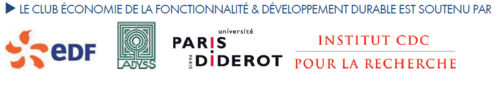 Club animé par 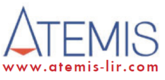 